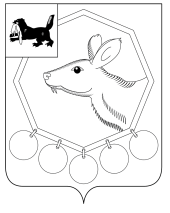 15.04.2020 №75 п/20РОССИЙСКАЯ ФЕДЕРАЦИЯИРКУТСКАЯ ОБЛАСТЬМУНИЦИПАЛЬНОЕ ОБРАЗОВАНИЕ«БАЯНДАЕВСКИЙ РАЙОН»МЭРПОСТАНОВЛЕНИЕО ВНЕСЕНИИ ИЗМЕНЕНИЙ В ПОСТАНОВЛЕНИЕ МЭРА ОТ 20.03.2020 № 58п/20«О ВВЕДЕНИИ РЕЖИМА ФУНКЦИОНИРОВАНИЯ ПОВЫШЕННОЙ ГОТОВНОСТИ НА ТЕРРИТОРИИ БАЯНДАЕВСКОГО РАЙОНА»В соответствии со статьей 11 Федерального закона от 21 декабря 1994 года № 68-ФЗ "О защите населения и территорий от чрезвычайных ситуаций природного и техногенного характера", Указом Президента Российской Федерации от 2 апреля 2020 года № 239 "О мерах по обеспечению санитарно-эпидемиологического благополучия населения на территории Российской Федерации в связи с распространением новой коронавирусной инфекции (COVID-19)", Указом Губернатора Иркутской области от 9 апреля 2020 года № 92-уг "О внесении изменений в указ Губернатора Иркутской области от 18 марта 2020 года № 59-уг", Указом Губернатора Иркутской области № 101-уг от 13.04.2020 года О внесении изменений в Указ Губернатора Иркутской области от 18 марта 2020 года № 59-уг, )", Указом Губернатора Иркутской области от 9 апреля 2020 года № 110-уг "О внесении изменений в указ Губернатора Иркутской области от 18 марта 2020 года № 59-уг",  руководствуясь статьей 33,48 Устава МО «Баяндаевский район»,ПОСТАНОВЛЯЮ:1. Внести изменения в постановление мэра МО «Баяндаевский район» от 20.03.2020 № 58п/20 «О введении режима функционирования повышенной готовности на территории Баяндаевского района» следующие изменения:Постановляющую часть изложить в следующей редакции:«Ввести на территории Баяндаевского района с 20.00 часов 20 марта 2020 года режим функционирования повышенной готовности на территории Баяндаевского рйона».1.2. Определить Баяндаевский район территорией, на которой предусматривается комплекс ограничительных и иных мероприятий, направленных на обеспечение санитарно-эпидемиологического благополучия населения в соответствии с Указом Президента Российской Федерации от 2 апреля 2020 года № 239 "О мерах по обеспечению санитарно-эпидемиологического благополучия населения на территории Российской Федерации в связи с распространением новой коронавирусной инфекции (COVID-19)".1.3.  Ввести на территории Баяндаевского района с 5 апреля 2020 года по 12 апреля 2020 года режим самоизоляции граждан в соответствии с Правилами поведения при введении режима повышенной готовности на территории Баяндаевского района, на которой существует угроза возникновения чрезвычайной ситуации в связи с распространением новой коронавирусной инфекции (COVID-19) (Порядком передвижения на территории Баяндаевского района лиц и транспортных средств, за исключением транспортных средств, осуществляющих межрегиональные перевозки).1.4. Установить Правила поведения при введении режима повышенной готовности на территории Иркутской области, на которой существует угроза возникновения чрезвычайной ситуации в связи с распространением новой коронавирусной инфекции (COVID-19) (Порядок передвижения на территории Иркутской области лиц и транспортных средств, за исключением транспортных средств, осуществляющих межрегиональные перевозки) (прилагаются).1.5. Приостановить (ограничить) на период с 5 апреля 2020 года по 12 апреля 2020 года деятельность организаций независимо от организационно-правовой формы и формы собственности, а также индивидуальных предпринимателей в соответствии с приложением к настоящему указу.1.6. Руководителям исполнительных органов местного самоуправления Баяндаевского района осуществить в установленном законодательством порядке дополнительные меры по подготовке сил и средств на территории Баяндаевского района единой государственной системы предупреждения и ликвидации чрезвычайных ситуаций, привлекаемых к проведению мероприятий по предупреждению возникновения чрезвычайных ситуаций в период режима функционирования повышенной готовности на территории Баяндаевского района, поддержанию общественного порядка в ходе их проведения.
1.7. Рекомендовать органам местного самоуправления муниципального образования Баяндаевский район организовать ежедневное наблюдение в соответствии с законодательством на территории соответствующих муниципальных образований за соблюдением требований и ограничений, установленных настоящим указом, и предоставлять информацию о выявленных нарушениях должностным лицам исполнительных органов местного самоуправления Баяндаевского района, уполномоченным на составление протоколов об административных правонарушениях, предусмотренных статьей 20.6.1 Кодекса Российской Федерации об административных правонарушениях»;2. Пункт 5 изложить в следующей редакции:
«Лица, передвигающиеся на территории Баяндаевского района, в том числе передвигающиеся на личном (служебном) автотранспорте, обязаны представлять сотрудникам правоохранительных органов, сотрудникам исполнительных органов местного самоуправления Баяндаевский район, уполномоченным составлять протоколы об административных правонарушениях по их требованию документ, удостоверяющий личность, дать объяснения о месте фактического проживания, причинах нахождения вне места проживания (пребывания)»;
 2.1. Дополнить пункт  7 подпунктом 7.2 следующего содержания:
«Организации и индивидуальные предприниматели, деятельность которых приостановлена (ограничена) в целях обеспечения санитарно- эпидемиологического благополучия населения в связи с распространением новой коронавирусной инфекции (COVID-19) в соответствии с Указом Губернатора Иркутской области от 18 марта 2020 года № 59-уг «О введении режима функционирования повышенной готовности для территориальной подсистемы Иркутской области единой государственной системы
предупреждения и ликвидации чрезвычайных ситуаций», обязаны приостановить (ограничить) свою деятельность»;2.2. Юридические лица и индивидуальные предприниматели, деятельность которых не приостановлена, а также юридические лица и индивидуальные предприниматели, осуществляющие деятельность в той части, в которой она не ограничена постановлением мэра МО «Баяндаевского района» от 20 марта 2020 года № 59-уг «О введении режима функционирования повышенной готовности на территории Баяндаевского района», обязаны:1)установить в помещениях площадью более 100 кв.м., в которых могут находиться работники или иные граждане (крупные торговые, производственные, офисные и подобные им помещения), бактерицидные лампы или рецеркуляторы воздуха с целью регулярного обеззараживания воздуха; каждое помещение площадью менее 100 кв.м, при отсутствии в нем бактерицидных ламп или рецеркуляторов воздуха проветривать каждые два часа не менее 10 минут;2) обеспечить наличие в помещениях, в которых могут находиться работники или иные граждане, не менее чем пятидневного запаса дезинфицирующих средств для уборки помещений и обработки рук сотрудников, средств индивидуальной защиты (маски, респираторы, перчатки, шапочки или марлевые косынки);3) организовать контроль температуры тела работников в течение рабочего дня (по показаниям), с применением аппаратов для измерения температуры тела контактным или бесконтактным способом (электронные, инфракрасные термометры, тепловизоры) с обязательным отстранением от нахождения на рабочем месте лиц с повышенной температурой тела и (или) с признаками респираторного заболевания (ОРВИ), таких, как повышенная температура тела, кашель и др.;4) допускать работников к работе, предполагающей контакты их между собой и с иными гражданами не иначе как в средствах индивидуальной защиты (маски, респираторы, перчатки, шапочки или марлевые косынки);5) помещения, в которых могут находиться работники или иные граждане, подвергать уборке с применением дезинфицирующих средств вирулицидного действия каждые два часа, с обязательной дезинфекцией дверных ручек, столов, кресел и других контактных поверхностей;6) при продаже товаров и оказании услуг исключить непосредственные (телесные, без средств индивидуальной защиты) контакты работников с другими гражданами и их вещами;7) организовать возможность обработки рук и (или) перчаток работников кожными антисептиками каждый час;
8) организовать оказание услуг гражданам (требующего очного присутствия граждан) не иначе как по предварительной записи по телефону или через Интернет с обязательным интервалом времени между посещениями не менее 30 минут;9) организовать оказание услуг гражданам (требующего очного присутствия граждан) в отдельных кабинетах с условием обязательного ношения посетителями масок;
10) организовать при продаже товаров заполнение торгового зала посетителями из расчета не более одного человека на четыре квадратных метра доступной для посетителей площади; при отсутствии такой возможности рассмотреть вопрос об организации торговли через оборудование торгового окна;
11) контролировать соблюдение работниками и другими гражданами требования социального дистанцирования (1,5 метра) в используемых для осуществления деятельности помещениях, транспортных средствах, на открытых пространствах;
12) обеспечить организацию расчета, выдачи и реализации товара с наличием физического барьера (кассовый терминал, прилавок, стойка и т.д.) между работником и посетителем;
13) исключить вход в свои помещения и транспортные средства граждан без минимальных средств индивидуальной защиты органов дыхания (масок и т.п.).»;3.  В Правилах поведения при введении режима повышенной готовности на территории Баяндаевского района, на которой существует угроза возникновения чрезвычайной ситуации в связи с распространением новой коронавирусной инфекции (COVID-19) (Порядке передвижения на территории Баяндаевского района лиц и транспортных средств, за исключением транспортных средств, осуществляющих межрегиональные перевозки), установленным постановлением: 3.1 пункт 3 изложить в следующей редакции:«В период действия режима самоизоляции с 07.00 часов до 21.00 часа нахождение на территории Баяндаевского района несовершеннолетних лиц вне места проживания (пребывания) должно осуществляться в сопровождении совершеннолетних граждан, а с 21.00 часа до 07.00 часов местного времени - должно осуществляться только в сопровождении родителей (иных законных представителей) несовершеннолетних лиц»; 3.2. пункт 5 дополнить подпунктами 5.6-5.9 следующего содержания:«При обслуживании дистанционным способом принимать меры по минимизации близкого контакта работников с гражданами;5.6. приоритетно обеспечивать возможность дистанционного получения заказов от граждан с последующей выдачей укомплектованного заказа на территории, где расположено юридическое лицо (индивидуальный предприниматель), в том числе через зону бесконтактной выдачи;5.7. при продаже товаров и оказании услуг разместить на информационных стендах для граждан информацию о проведении дополнительных профилактических мероприятий, усилении дезинфекционного режима;5.8. осуществлять реализацию пищевой продукции в упакованном виде;5.9. проводить ежедневные мероприятия по дезинфекции транспорта общего пользования.».4. Настоящее постановление подлежит размещению на официальном сайте администрации МО «Баяндаевский район».5.Постановление вступает в силу с момента подписания.Мэр МО «Баяндаевский район»А.П. ТабинаевПриложение 1ПРАВИЛА ПОВЕДЕНИЯ ПРИ ВВЕДЕНИИ РЕЖИМА ПОВЫШЕННОЙ ГОТОВНОСТИ НА ТЕРРИТОРИИ БАЯНДАЕВСКОГО РАЙОНА, НА КОТОРОЙ СУЩЕСТВУЕТ УГРОЗА ВОЗНИКНОВЕНИЯ ЧРЕЗВЫЧАЙНОЙ СИТУАЦИИ В СВЯЗИ С РАСПРОСТРАНЕНИЕМ НОВОЙ КОРОНАВИРУСНОЙ ИНФЕКЦИИ (COVID-19) (ПОРЯДОК ПЕРЕДВИЖЕНИЯ НА ТЕРРИТОРИИ БАЯНДАЕВСКОГО РАЙОНА ЛИЦ И ТРАНСПОРТНЫХ СРЕДСТВ, ЗА ИСКЛЮЧЕНИЕМ ТРАНСПОРТНЫХ СРЕДСТВ, ОСУЩЕСТВЛЯЮЩИХ МЕЖРЕГИОНАЛЬНЫЕ ПЕРЕВОЗКИ)1. Лица, находящиеся на территории Баяндаевского района, в период с 5 по 12 апреля 2020 года вправе передвигаться по территории Иркутской области в следующих случаях:1) следования к месту (от места) работы, которая не приостановлена в соответствии с федеральными и областными правовыми актами;2) следования к ближайшему месту приобретения продуктов, лекарств и товаров первой необходимости, выноса отходов до ближайшего места накопления отходов;3) выгула домашних животных на расстоянии, не превышающем 100 метров от места проживания (пребывания);4) обращения за экстренной (неотложной) медицинской помощью и случаев иной прямой угрозы жизни и здоровью и иных экстренных случаев;5) следования к месту осуществления деятельности, не приостановленной в соответствии с федеральными и областными правовыми актами.2. Лица, находящиеся на территории Баяндаевского района, в период с 5 по 12 апреля 2020 года обязаны:1) соблюдать дистанцию до других граждан не менее 1,5 метра (социальное дистанцирование), в том числе в общественных местах и общественном транспорте, за исключением случаев оказания услуг по перевозке пассажиров и багажа легковым такси;2) иметь при себе документ, удостоверяющий личность, в случае нахождения вне места проживания (пребывания).3. В период действия режима самоизоляции нахождение на территории Баяндаевского района лиц, не достигших возраста 18 лет, вне места проживания (пребывания) должно осуществляться в сопровождении совершеннолетних граждан.4. Работникам, которые в период действия режима самоизоляции продолжают деятельность, которая не приостановлена в соответствии с федеральными и областными правовыми актами, работодателем оформляется справка, рекомендуемая форма которой установлена приложением 1 к настоящим Правилам.5. Передвижение лиц в пределах Иркутской области на личном транспорте возможно в случаях, установленных в пункте 1 настоящих Правил.6. Водители пассажирского транспорта общего пользования, а также легкового такси, осуществляющие перевозку пассажиров на территории Баяндаевского района, обязаны использовать средства индивидуальной защиты органов дыхания (маски, респираторы), а также иные средства индивидуальной защиты в соответствии с постановлениями Главного государственного санитарного врача Российской Федерации.7. Перевозка грузов в пределах Иркутской области, а также отправление грузов из Иркутской области осуществляется при наличии справки, выдаваемой отправителем груза, рекомендуемая форма которой установлена приложением 2 к настоящим Правилам, за исключением транспортных средств, осуществляющих межрегиональные перевозки.8. Проезд автомобильного транспорта транзитом через территорию населенных пунктов Иркутской области, за исключением транспортных средств, осуществляющих межрегиональные перевозки, не допускается, за исключением проезда по автомобильным дорогам федерального значения, а также случаев отсутствия объездных автомобильных дорог.9. Работники органов государственной власти, государственных органов и органов местного самоуправления, включая правоохранительные органы и надзорные органы в сфере соблюдения санитарно-эпидемиологического благополучия населения, в период действия режима самоизоляции предъявляют служебное удостоверение либо документ, выданный работодателем, свидетельствующий о привлечении их к работе, а также документ, удостоверяющий личность. Использование этих документов допускается только для выполнения служебных обязанностей.10. Лицам, проживающим и (или) временно находящимся на территории Баяндаевского района:1) приостановить поездки в регионы Российской Федерации, где зарегистрированы случаи заболевания коронавирусной инфекции, вызванной COVID-19 (далее - коронавирусная инфекция), в соответствии с информацией на сайте Федеральной службы по надзору в сфере защиты прав потребителей и благополучия человека в информационно-телекоммуникационной сети "Интернет" (https://rospotrebnadzor.ru);2) при появлении признаков респираторного заболевания (ОРВИ) таких, как повышенная температура тела, кашель и др., незамедлительно вызывать врача на дом.11. Работодателям, осуществляющим деятельность на территории Баяндаевского района, руководствоваться постановлениями Главного государственного санитарного врача Российской Федерации, рекомендациями Федеральной службы по надзору в сфере защиты прав потребителей и благополучия человека, в частности:1) отменить направление своих работников в служебные командировки на территории иностранных государств и в регионы Российской Федерации, где зарегистрированы случаи заболевания коронавирусной инфекцией, а также воздержаться от проведения мероприятий с участием иностранных граждан, а также от принятия участия в таких мероприятиях;2) осуществлять мероприятия, направленные на выявление работников с признаками респираторного заболевания (ОРВИ) таких, как повышенная температура тела, кашель и др., в случае выявления таких лиц обеспечить им в соответствии с законодательством возможность изоляции и незамедлительно направлять соответствующую информацию в Управление Федеральной службы по надзору в сфере защиты прав потребителей и благополучия человека по Иркутской области;3) при поступлении запроса от Управления Федеральной службы по надзору в сфере защиты прав потребителей и благополучия человека по Иркутской области незамедлительно представлять информацию о всех контактах работника, заболевшего коронавирусной инфекцией, в связи с исполнением им трудовых функций;4) при поступлении информации от Управления Федеральной службы по надзору в сфере защиты прав потребителей и благополучия человека по Иркутской области о случае заболевания работника коронавирусной инфекцией организовать проведение дезинфекции помещений, где находился указанный заболевший работник, а также лица, бывшие с ним в контакте;5) применять дистанционные способы проведения массовых мероприятий с использованием сетей связи общего пользования;6) обязать сотрудников, посещавших территории, где зарегистрированы случаи заболевания коронавирусной инфекцией, информировать о месте и датах пребывания руководителя по прибытию;7) не допускать на рабочее место и (или) территорию организации работников из числа лиц, указанных в пункте 13 настоящих Правил, а также работников, в отношении которых приняты постановления санитарных врачей об изоляции;8) перевести лиц, обязанных соблюдать режим самоизоляции, с их согласия на дистанционный режим работы или предоставить им ежегодный оплачиваемый отпуск.12. Юридическим лицам и индивидуальным предпринимателям, осуществляющим деятельность в местах массового скопления людей, в том числе на торговых объектах, по перевозке железнодорожным, автомобильным, городским наземным электрическим транспортом, проводить мероприятия по дезинфекции помещений и транспорта, а также обеззараживание воздуха в соответствии с постановлениями Главного государственного санитарного врача Российской Федерации и рекомендациями Федеральной службы по надзору в сфере защиты прав потребителей и благополучия человека.13. Образовательным организациям дошкольного, начального общего, основного общего и среднего общего образования, среднего профессионального образования:1) осуществлять мероприятия по выявлению сотрудников и обучающихся с признаками респираторного заболевания (ОРВИ) таких, как повышенная температура тела, кашель и др., в случае выявления таких лиц обеспечить им в соответствии с законодательством возможность изоляции и незамедлительно направлять соответствующую информацию в Управление Федеральной службы по надзору в сфере защиты прав потребителей и благополучия человека по Иркутской области;2) обеспечить ежедневную дезинфекцию помещений указанных организаций;3) по мере необходимости организовать перевод обучающихся на дистанционные формы обучения.14. За нарушение режима самоизоляции и других требований, введенных в связи с коронавирусной инфекцией, к находящимся на территории Баяндаевского района лицам (гражданам; должностным лицам; лицам, осуществляющим деятельность без образования юридического лица; юридическим лицам) применяются меры ответственности в соответствии с действующим законодательством.